WORKSHOPS“How to change the church from a “Just Giving” to become a “Sending Agency”“Dynamic Faith Promise”“The Faith Walk”“Vitalized”“So Send I You”“Teaching with Results”“Making Missions Grow”“Wow, That’s Exciting”“A Mission Vision for the Local Church”Many more, just ask!SPEAKING.Faith Promise RalliesSpecial EventsRevivals that RevivePreaching Sunday MessagesSharing during Sunday SchoolSharing World Wide StoriesYouth ProgramsCampsTraining programs VBS Missions SpeakerUsing ArtifactsCostumes of CountriesDynamic StoriesMagic with a Message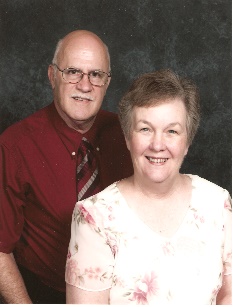 VISION FOR                 THE fUTUREOUR SERVICES OF ASSISTANCE to MISSIONS AND CHURCHES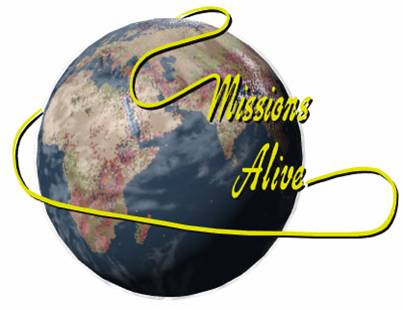 Use our services to assist your ministry.SKILLED TEAMSGo to www.missionsalive.org and fill in your information, skills and talents you are willing to use for the Lord when the need arises on a mission field.  Your information is protected from view.  Only your skills and talents are listed. You will be notified when requests come concerning your skills, and if you are willing at that time to assist, we will notify the one requesting.Someone from Missions Alive will assist you in your preparation, CHE training, and accompany you in the project if needed.C.H.E. TrainingHarvey has been certified to teach the TOT1 training course.  He is willing to assist any mission that needs help in setting up and teaching the series.Each of our ministries for Missions Alive have incorporated the Che concept into their working and understanding for stability and giving ownership to the people.PROJECT Assistance and ResourcesGo to www.missionsalive.org and list your mission’s needs for a project you need help completing.  List the personnel needed, the supplies needed, and the costs anticipated. Also include the time you anticipate starting this project and when you need it completed.  Missions Alive gives no guarantee, but additional exposure always helps.  In selected projects Missions Alive may also participate.Missions Alive gathers information of resources, hard to get items, and places items can be purchased at a reasonable or discounted price for mission or church work.PREVENTION AssistanceMissions Alive, along with many others, are seeking answers to hunger and jobs for Christians worldwide.  We are now learning ways used by others and finding ways to share that information to many areas.  We do not have the answers, but by using video we can share research center findings with others who cannot get that information.  We will utilize organizations already developed to fight hunger and provide jobs. OTHER Assistance OfferedSeveral training seminars to enhance ministries such as TEE, fund raising, visibility, utilizing native culture and solutions are offered.  Also, we are trained to teach the effectiveness of the tropical tree called Maringa or the miracle tree for feeding the hungry with everything the body needs for a complete day. The tree also purifies water, the great need of the world.If you are interested to learn about the effects it can do for you as well, contact the Waddelows.